Retroalimentación Guía N°20 Educación Física y Salud6° BásicoHabilidades Motrices Básicas (OA1)¿En cuál de estas imágenes se está trabajando la habilidad motriz de Locomoción?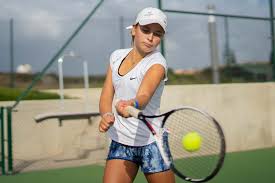 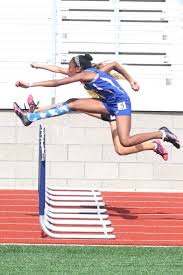 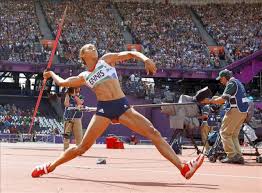 Nombra 3 ejemplos de habilidades motrices de Manipulación.LANZAR UN OBJETO.ATRAPAR UN BALON.BOTEAR UN BALON.Marca con una V si es Verdadero o con una F si es Falso:__V___  Las habilidades motrices básicas se clasifican en 4.__F___ Las habilidades motrices básicas de Manipulación se relacionan con el desplazamiento.__F___ Rodar, girar y equilibrar son ejemplos de habilidades motrices básicas de Locomoción.Condición Física (OA6)Observa las imágenes y menciona que musculo principalmente se trabaja en cada ejercicio. 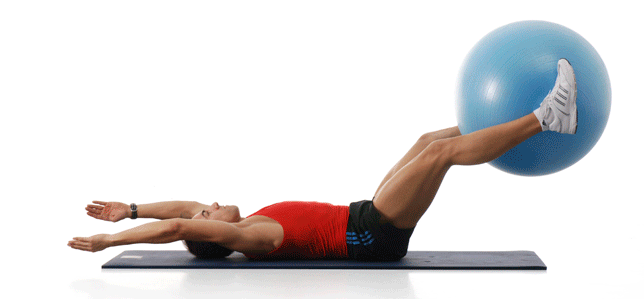 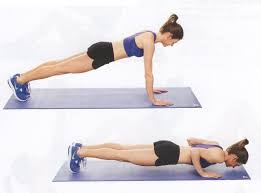        ABDOMINALES						PECTORAL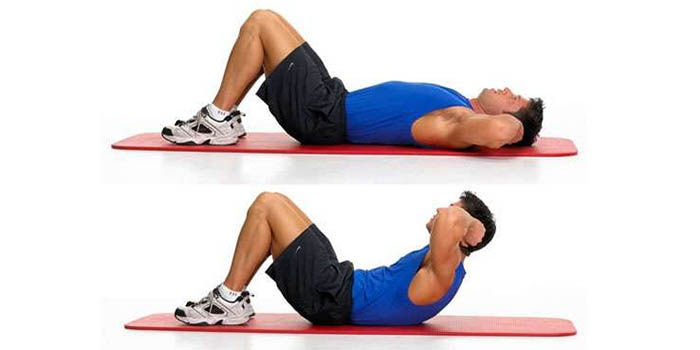 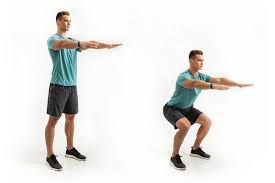                  CUADRICEPS						AMBOMINALESEscribe 3 ejemplos de ejercicios para cada uno de los tipos de Resistencia.Encierra en un círculo, las imágenes que corresponden a la condición física de Flexibilidad.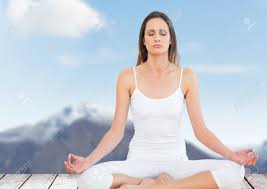 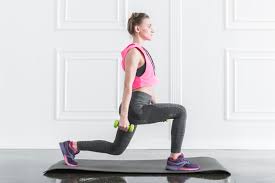 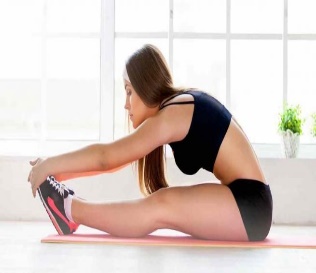 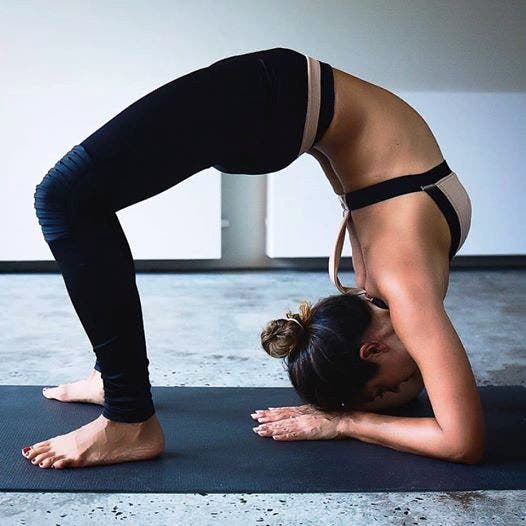 Hábitos de vida saludableEscribe un ejemplo para cada habito de vida saludable:           LAVARSE LAS MANOS, BAÑARSE, LAVARSE LOS DIENTES.                                                  COMER FRUTAS Y VERDURAS.                                                  HACER EJERCICIO, ANDAR EN BICICLETA, ENTRENAR.Completa la información de la pirámide alimenticia, según cantidad y frecuencia en el consumo de alimentos.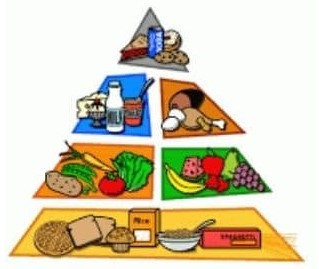 Autocuidado (OA11)Nombra 3 beneficios del autocuidado.¿Cuáles son los 4 aspectos en los cuales se lleva a cabo el autocuidado?Postura, higiene, emocional y social.Higiene, alimentación saludable, postura y ejercicio.Higiene, vida activa, alimentación saludable y horas de sueño.Emocional, vida activa, social y postura.Resistencia AeróbicaResistencia AnaeróbicaTRIATLONCARRERA 200 METROS PLANOSCICLETADA (1 HORA)NADAR TROTE CONTINUO (45 MINUTOS)SALTAR LA CUERDABeneficiosMejora el autocontrol y la autoestima.Desarrolla habilidades emocionales adecuadas.Fomentar la autonomía y reconocer situaciones de riesgo.